***********************************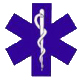 Safety Checklist                                             Needs                             OK          Attention   EmergencyFlashers                 ______            ______      Headlights            ______            ______      Scene Lights         ______            ______      Back Up                  ______            ______      Turn Signals         ______            ______ Sirens         	      _______          _______ Fuel		     ________	_____ Gauges       	    _________          ______Forms:HIPPA 		#______________Patient 	# _____________Refusal Drug Box                      Expiration DateEPI Jr    (2)       ______________________		_______________________Adult EPI (2)	_______________________              	________________________Aspirin           _________________________******************************************NARCAN         _________________________      	           __________________________Expiration DateGlucose 	____________		_____________		_____________Glucagon	_____________		______________		________________Albuterol	_________________                           __________________Duo Nebs        _________________Saline Water  _________________OxygenMain Tank 	________________ psi (Min. 500 psi)Cot	(1)	________________  psiAirway Bag 	_________________ psi (1)Extra Tank       _________________ psi (1 Orange Case)     Nasal      Cannuals                 #______________      Non- Rebreathers #_____________Nebulizers   	            # _____________Dressings/Bandages2x2		#__________________4x4    (50)	# __________________4X5          	 #__________________12x30	 (6)	#__________________60x96 Burn	#_________________Sheets (2)Bandages	 # ________________Triangular (8)                                   	Bandages         # _______________Cold Pacs 	#________________Hot Pacs 	 #_________________OB Kit         	    ________________Kerlix	 4x75 #  _________________Kerlix  6 ply	#__________________7.5X8  Pads(Abdominal) 	#_________________Occlusive  (4)  #_________________Dressing Medical Tape	   # ________________ 2” or larger (2 rolls)Trauma Shears (1) #_____________OB Kit                   ____________________Airway AdjunctsNasal 		    #_____________Airways (6 or more size 12- 34)     Water Soluble     Lubricant (1)  # ___________Oral   (1 set 0-6 ) #_____________ Combitubes  (2) #____________Nonrebreather O2 Masks	Adult (2)  OK_________	Child (2) OK__________	Infant 92) (2) ________Laryngoscope                   Test Batteries 	 ______      One set of blades      Adult & peds sizes ________  Magill Forceps	Adult		_________  Pediatric         _________   Infant BVMs	  ( 1)  	#_______________Pediatric BVMs  (1)	#_______________Adult BVMs	   (1)	#_______________Defibrillator  Defib  (BATTERY)       OK_____    (Pads)  Expiration  Date   _____________Portable Suction          Test (1)		OK_______  Fixed Suction (1)	OK________Yankauer Suction  Tube  0K_____________ Extra Yankauer Tubes   #__________________Pediatric Bag		___________________Adult Trauma Bag	___________________Airway Bag	 O2  PSI      ___________Nasal Cannulas         6          #________Non-Rebreather       6           #_________Flashlights	                 #______Extra Safety Vests	#__________________Blood Pressure Cuffs  (1 each)	Large Adult  	OK ____________Reg.  Adult       OK_______________Child Size	OK _____________Thermometer  	OK ______  	Probe Covers #________________Pulse Ox	OK ________   	Glucometer 	OK________		Test Strips 	 # _____________	Lanclets	#______________Stethoscope (1)	#_______________	Outside Compartments Back Boards  (2)	# _____________Straps		#__________	(3 for each board)Head Blocks			# __________	Back Raft	#___________Rigid Cervical Collars (2 each)Adult	#_________    Child	# ________    Infant  _________KED	Adult             	Child	CPR Board  	OK __________Pro Splits	OK __________	Long Boards    OK __________Lifting		OK___________ BlanketsVacuum Splits OK ____________Pump for VS    OK _______Scoop Stretcher OK ___________Stair Chair          OK _____________Standard Mandatory Misc. EquipmentTool Box containing: 	1 – 12’’ adjustable wrench	One screwdriver ¼ inch blade1 #2 Phillips Screwdriver	One hacksaw / 12’ blades	1 10” locking grip pliers1 16oz hammer1 24” wrecking barImpact resistant eye protection1 pair of leather gloves1 roll of 2” duct tape1 spring loaded center punch1 5-pound minimum fire extinguisher with a 10BC rating in a quick-release bracket, mounted in the cab section or an outside compartment and accessible from outside the ambulance.1 2-pound minimum fire extinguisher with a 10BC rating mounted in a bracket in the patient compartment.1 5-pound minimum fire extinguisher with a 10BC rating mounted in a bracket in the patient compartment on all new ambulances put in service after April 1, 1999.“No Smoking" signs placed conspicuously in the cab and patient compartment.Two portable, battery operated lights.Three reflectors or 3 noncombustible red light sticks with a minimum of one-hour service duration.Infection control personal protective equipment and materials, including all of the following:Three or more eye protection units (full peripheral glasses or shield).Three or more surgical masks.Three or more pairs of nonsterile gloves.3 or more jumpsuits or gowns that are disposable and impervious to body fluids.3 or more disposable shoe covers.Hand wash of a commercial antimicrobial type, such as a towelette, spray or liquid.At least 1 commercial sharps container.Bio-hazard bags of identifiable color or markings, or both.All services shall have latex-free equipment and supplies as directed by a protocol, approved by the services medical director for the treatment, care and used by latex-sensitive patients and attendants.Medications and drugs specified in the standard operating procedures approved by the medical director of the service. This shall include oral glucose in single patient use containers, and epinephrine as specified in the standard operating procedures approved by the medical director of the service, and included in the plan approved by the department of health services.2 cervical-head immobilizer devices capable of being attached to spine boards.The following are one patient-use items and shall remain sealed until the time of use. Unsealed containers of the following may not be kept: Sterile saline solution. Liquid oral glucose. Epinephrine.Notes:Safety GlassesGownsNebulizersSaline WaterLaryngoscope 